  Razón SocialS.A. de C.V.PROGRAMA ESPECÍFICO DE PROTECCIÓN CIVIL(OBRAS DE CONSTRUCCIÓN/DEMOLICIÓN/RECONSTRUCCIÓN)Elaborado por Consultor S.A. de C.V Dirección Completa en el Estado de Morelos Tel.: (777) Local en el Estado de MorelosDeberá contar con un ejemplar del presente Programa Específico de Protección Civil de la obra en proceso de construcción y/o demolición, el cual deberá ser copia fiel del Programa Específico de Protección Civil registrado en la Plataforma Digital de la Coordinación Estatal de Protección Civil Morelos (buzon-cepcm.com)GUIA SG/CEPCM/DPI/SGIR/DGIR/GPEPC-O/2024INDICEI.1. Datos Generales ⌂I.2. Identificación oficial del representante legal ⌂Imagen o escáner legible de la identificación INE, Cédula Profesional o Pasaporte a color.I.3 Comprobante de domicilio del establecimiento ⌂Imagen o escáner legible de licencia de funcionamiento o recibo de luz CFE a color.I.4 Carta poder ⌂Imagen o escáner de la carta poder, firmada por el otorgante (acreditando su personalidad jurídica), quien recibe el poder y dos testigos, adjuntando la identificación oficial INE de cada uno de ellos. I.5 Visto bueno al predio  ⌂Imagen o escáner legible, a color,  de la carátula del visto bueno al predio expedido por la Coordinación Estatal. I.6 Carta de corresponsabilidad ⌂Imagen o escáner legible de la carta de corresponsabilidad a color, debidamente firmada por el asesor registrado y el representante del establecimiento.I.7 Registro del asesor que elabora el PEPC ⌂Imagen o escáner legible del registro actualizado a color.I.8 Georreferenciación del establecimiento ⌂Especificar las coordenadas geodésicas en Proyección Universal Trasversa de Mercator (UTM) del establecimiento y las capturas o imágenes del plano en las vistas indicadas.I.9 Colindancias ⌂ProyectodeConstrucciónI.10 Descripción del proyecto ⌂Colocar la descripción general del proyecto de construcción.Se señalará breve y puntualmente las características de los procesos constructivos y/o de demolición que se llevarán a cabo:  I.10.1 Niveles totales sobre y bajo el nivel de banquetaI.10.2 Metros cuadrados de superficie del terreno y metros cuadrados de construcciónI.10.3 Material de construcciónI.10.4 Estacionamientos y patios o áreas de carga, descarga o maniobras, durante el proceso de construcción y/o demoliciónI.10.5 Instalaciones temporales de gas L.P.I.10.6 Instalaciones temporales eléctricasI.10.7 Elevadores temporales de personas y de cargaI.10.8 Procesos especializados durante la construcción y/o demolición como: soldador con equipo autógeno, corte con equipo autógeno, soldador con arco eléctrico, sandblasteo, trabajos en espacios confinados, trabajos en altura, excavaciones profundas, entre otras. I.11 Datos del Director responsable de obra (DRO) y su registro ⌂Colocar los datos de identificación y localización del DRO así como imagen legible de su registro vigente. I.12 Programa de Obra ⌂Plan de trabajo incluyendo las etapas programadas ⌂Presentar un diagrama de Gantt, cronograma o similar que exprese cada una de las etapas y actividades a desarrollar durante la obra de construcción. Subprograma de PrevenciónII.1 Unidad Interna de Protección Civil (UIPC) ⌂II.1.1 Actas Constitutiva ⌂Imagen o escáner legible del acta de constitución de la UICP firmada por los integrantes de la UIPC II.1.2 Organigrama ⌂Imagen o escáner legible del diagrama de  la estructura de la UIPC II.2. Directorios ⌂II.2.1 Directorio interno (UIPC) ⌂II.2.2 Directorio externo (cuerpos de emergencia) ⌂El directorio debe coincidir con la zona geográfica donde se encuentra el establecimiento y los teléfonos deben ser corroborados.II.3 Funciones de cada una de las brigadas que integra la UIPC ⌂Describir las funciones generales de las brigadas, antes, durante y después de una emergencia.II.3.1 Brigada de evacuación ⌂Describir las funciones específicas de la brigada, antes, durante y después de una emergenciaII.3.2 Brigada de incendios ⌂Describir las funciones específicas de la brigada, antes, durante y después de una emergencia.II.3.3 Brigada de primeros auxilios ⌂Describir las funciones específicas de la brigada, antes, durante y después de una emergencia.II.3.4 Brigada de búsqueda y rescate ⌂Describir las funciones específicas de la brigada, antes, durante y después de una emergencia.II.3.5 Brigada de comunicación ⌂Describir las funciones específicas de la brigada, antes, durante y después de una emergencia.II.3.6 Otra brigada ⌂Especificar y describir cualquier otra brigada necesaria en el establecimiento (por ejemplo, HAZMAT, Seguridad, PCD) y sus funciones específicas, antes, durante y después de una emergencia.II.4 Análisis de riesgosII.4.1 Riesgos internos ⌂.Presentar un método de análisis de riesgos (lista de verificación, WHAT IF, HAZOP, AMEF, árbol de fallas u otro), resumen y en su caso una matriz de riesgos.Los riesgos internos detectados deberán incluir aquellos generados por las actividades de construcción a desarrollar. II.4.1.1 Localización de riesgos internos ⌂Presentar de manera legible un plano, croquis o lay-ouy de la localización de riesgos con la identificación de estos utilizando pictogramas de referencia (por ejemplo, agentes físicos, químicos o biológicos, riesgos eléctricos, mecánicos, ergonómicos o psicosociales, otros).II.4.1.2 Equipos o sistemas para la prevención, mitigación o eliminación de riesgos ⌂Presentar los equipos o sistemas con los que cuente el establecimiento (por ejemplo, sistemas de tierras, pararrayos, paros de emergencia, bloqueo y etiquetado, válvulas de seguridad, sistemas de dispersión o contención, etc.) que permitan la gestión de riesgos identificados en los puntos anteriores.II.4.2 Riesgos externos ⌂.Presentar la interacción con riesgos externos incluyendo un plano o croquis de localización en el cual se debe señalar cada uno de ellos e indicarlo en la tabla siguiente:En caso de existir otro tipo de riesgo especificarlo.II.4.2.1 Localización de riesgos externos Presentar de manera legible plano, croquis o lay-out de la localización de riesgos externos con la identificación de éstos utilizando pictogramas de referencia (por ejemplo, riesgos eléctricos, riesgo de incendio, riesgo de derrame, etc.)II.5 Equipos contra emergenciasII.5.1 Inventario de equipos contra emergencias ⌂Enlistar el inventario de equipos con los que dispone el establecimiento para hacerle frente a emergencias (por ejemplo, extintores, botiquines, detectores de gas, detectores de humo, areneros, equipo de bombero, equipos de respiración autónoma, trajes encapsulados, explosímetros, sensores de oxígeno, etc.,) utilizando la siguiente tabla:II.5.2 Localización de equipos contra emergencias ⌂Presentar de manera legible un plano, croquis o lay-out donde se indique la localización de los recursos materiales contra emergencias colocando un pictograma de referencia en relación con el punto anterior.II.6 Señalización ⌂Describir el sistema de identificación y comunicación de peligros en referencia a las Normas Oficiales Mexicanas correspondientes (NOM-026-STPS, NOM-018-STPS, NOM-003-SEGPB vigentes) y relacionar en la siguiente tabla:II.6.1 Localización de señalización de emergencia  ⌂Presentar de manera legible un plano, croquis o lay-ouy de la localización que identifique, rutas de evacuación, salidas de emergencia, puntos de reunión, centro de triage y puesto de mando.II.7 Procedimientos de seguridad para trabajos peligrososII.7.1 Procedimiento para trabajos en instalaciones eléctricas ⌂II.7.1.1 Revisión y mantenimientoPresentar procedimiento de seguridad para actividades de revisión y mantenimiento en instalaciones eléctricas de conformidad con la NOM 029 STPS VigenteII.7.1.2 Trabajos cerca de líneas eléctricasPresentar procedimiento de seguridad para realizar actividades cerca de líneas eléctricas. II.7.1.3 Condiciones meteorológicas adversas (tormentas eléctricas)Presentar procedimiento de seguridad para realizar y, en su caso, suspender actividades por condiciones meteorológicas adversas, incluyendo tormentas eléctricas. II.7.2 Procedimiento de trabajos en alturas ⌂Presentar procedimiento de seguridad para trabajos en alturas de conformidad con la NOM 009 STPS VigenteII.7.3 Procedimiento en espacios confinados ⌂Presentar procedimiento de seguridad para trabajos en espacios confinados de conformidad con la NOM 033 STPS VigenteII.7.4 Procedimiento de procesos que involucren sustancias químicas peligrosas ⌂Presentar procedimiento de seguridad para trabajos en instalaciones eléctricas de conformidad con las NOM 005 STPS Vigente y NOM 018 STPS VigenteII.7.5 Procedimiento de izajes de cargas de materiales ⌂Presentar procedimiento de seguridad para trabajos que involucran la carga pesada de materiales, de conformidad con la NOM 006 STPS vigenteII.7.6 Procedimiento de trabajos en caliente (corte y soldadura)⌂Presentar procedimiento de seguridad para trabajos en caliente de conformidad con la NOM 027 STPS VigenteII.7.7 Procedimiento de carga y descarga de materiales de construcción⌂Presentar procedimiento de seguridad para trabajos en instalaciones eléctricas de conformidad con las NOM 031 STPS Vigente y NOM 036-1 STPS VigenteII.7.8 Procedimiento de trabajos de excavación ⌂II.7.9 Otros procedimientos aplicables⌂Presentar cualquier otro procedimiento de seguridad aplicable según las actividades a desarrollar durante la obra de construcción. II.8 Capacitación. II.8.1 Programa de capacitación ⌂Presentar el programa de capacitación a la UIPC y al personal del establecimiento (tema, descripción, fecha, horario) debidamente firmado por el representante del establecimiento y el representante de la UIPC.II.8.1 Registro del capacitador ante la CEPCM ⌂Presentar el registro del capacitador vigente al año fiscal ante la CEPCM.II.8.3 Difusión y concientización ⌂Presentar la estrategia para la difusión y concientización de la protección civil a la población en general en el establecimiento (tableros de información, trípticos, platicas, talleres, demostraciones, etc.)II.9 Programa de simulacros ⌂En caso de que la duración de la obra sea igual o mayor a 1 año; presentar el programa de simulacros debidamente firmado por el represente del establecimiento y el representante de la UIPC, incluyendo el guion, hipótesis y cronología de los seis ejercicios.II. 10 Formatos de AutorizacionesII. 10.1 Formato Autorización de trabajos en alturasFormato libre que deberá contener los datos Conforme a la Norma Oficial Mexicana NOM-009-STPS-2011 numeral 7.2 II. 10.2 Formato Autorización de trabajos de corte y soldaduraFormato libre que deberá contener los datos Conforme a la Norma Oficial Mexicana NOM-027-STPS-2008 numeral 10.6II. 10.3 Formato Autorización espacios confinadosFormato libre que deberá contener los datos Conforme a la Norma Oficial Mexicana NOM-033-STPS-2015 numeral 8.6II. 10.4	Autorización de trabajos peligrososFormato libre que deberá contener los datos Conforme a la Norma Oficial Mexicana NOM-031-STPS-2011 numeral 9.4 Subprograma de AuxilioIII.1 Procedimientos de emergenciaIII.1.1 Procedimiento de emergencia para personas con discapacidad ⌂Presentar el procedimiento solicitado en relación a la NOM-008-SEGOB vigente.III.1.2 Procedimiento de emergencia sanitaria COVID-19.III.1.3 Procedimiento de emergencia por sismo ⌂Presentar el procedimiento solicitado.III.1.4 Procedimiento de emergencia por incendio ⌂Presentar el procedimiento solicitado.III.1.5 Procedimiento de emergencia por fugas o derrames de sustancias químicas ⌂Presentar el procedimiento solicitado.III.1.6 Procedimiento de emergencia por amenaza de bomba ⌂Presentar el procedimiento solicitado.III.1.7 Otros procedimientos de emergencia ⌂Presentar los procedimientos de emergencia que apliquen en relación con la identificación de riesgos tales como: procedimiento por emergencias médicas, procedimiento de emergencias por caídas en altura, electrocución, etc. Subprograma  RecuperaciónIV.1 Plan de evaluación de daños ⌂Procedimiento para la evaluación de dañosIV.1.1 Inspección visual ⌂Descripción de la inspección visual que debe realizar la UIPC.IV.1.2 Inspección física ⌂Descripción de la inspección física que debe realizar el cuerpo de emergencia.IV.1.3 Inspección técnica ⌂Descripción de la inspección técnica que debe realizar el perito o unidad de verificación.V. Conclusiones y recomendaciones ⌂Expresar las recomendaciones hacia el establecimiento por parte del asesor para la implementación del PEPC, acciones preventivas o correctivas que deba realizar (se debe colocar un plan de acción o programa de trabajo en su caso).VI. Bibliografía ⌂Enlistar las referencias bibliográficas que se utilizaron como apoyo para el desarrollo del PIPC, por ejemplo:Gobierno del Estado de Morelos, Ley Estatal de Protección Civil de MorelosGobierno del Estado de Morelos, Reglamento de la Ley Estatal de Protección Civil de MorelosSecretaria de Gobernación (SEGOB), Norma Oficial Mexicana NOM-003-SEGOB-2011Secretaría del Trabajo y Previsión Social (STPS), Norma Oficial Mexicana NOM-002-STPS-2010 condiciones de seguridad – prevención y protección contra incendios en los centros de trabajoElaboróRevisóNombre Completo y FirmaRegistro CEPCM/ClaveNombre Completo y FirmaRepresentante de la empresa o la UIPCDESCRIPCIÓNPÁGINAIDatos generalesI.1.1Nombre o razón socialI.1.2Nombre comercialI.1.3Giro o actividadI.1.4DomicilioI.1.5Teléfono(s) local, móvilI.1.6Tipo de ObraI.1.6.1Superfície total de ConstrucciónI.1.7Contacto en caso de emergenciaI.1.8Total del personalI.1.9Aforo máximoI.1.10Horario de funcionamientoI.1.11Turnos laborables  I.1.12Correo electrónico para oír y recibir notificaciones I.1.13Responsable de la UIPCI.1.14Nombre y firma del representante legal bajo de protesta de decir verdadI.2Identificación oficial del representante legalI.3Comprobante de domicilio del establecimientoI.4Carta poderI.5Visto bueno al predioI.6Carta de corresponsabilidadI.7Registro del asesor que elabora el PEPCI.8Georreferenciación del establecimiento.I.9Colindancias.PROYECTO DE CONSTRUCCIÓN, DEMOLICIÓN O REMODELACIÓNI.10Descripción del proyectoI.10.1Niveles totales sobre y bajo el nivel de banqueta.I.10.2Metros cuadrados de superficie del terreno y metros cuadrados de construcciónI.10.3Material de construcción; I.10.4Estacionamientos y patios o áreas de carga, descarga o maniobras I.10.5Instalaciones temporales de gas L.P.I.10.6Instalaciones temporales eléctricasI.10.7Elevadores temporales de personas y de carga.I.10.8Procesos especializados durante la obra.I.11Datos del director responsable de obra (DRO) y su registroI.12Programa de obraPLAN OPERATIVOSubprograma de prevención. II.1Unidad Interna de Protección Civil (UIPC).II.1.1Acta ConstitutivaII.1.2OrganigramaII.2DirectoriosII.2.1Directorio interno (UIPC)II.2.2Directorio externo (cuerpos de emergencia)II.3Funciones de cada brigada que integra la UIPCII.3.1Brigada de evacuaciónII.3.2Brigada de incendiosII.3.3Brigada de primeros auxiliosII.3.4Brigada de búsqueda y rescateII.3.5Brigada de comunicaciónII.3.6Otra brigada (especifique)II.4Análisis de riesgosII.4.1Riesgos internosII.4.1.1Localización de riesgos internosII.4.1.2Equipos o sistemas para prevención, mitigación o reducción de riesgosII.4.2Riesgos externosII.4.2.1Localización de riesgos externosII.5Equipos contra emergenciasII.5.1Inventario de equipos contra emergenciasII.5.2Localización de equipos contra emergenciasII.6SeñalizaciónII.6.1Localización de señalización de emergenciaII.7Procedimientos de seguridad para trabajos peligrososII.7.1Procedimiento de instalaciones eléctricasII.7.1.1Revisión y mantenimientoII.7.1.2Trabajos cerca de líneas eléctricasII.7.1.3Condiciones meteorológicas adversas (tormentas eléctricas)II.7.2Procedimiento de trabajos en alturasII.7.3Procedimiento en espacios confinadosII.7.4Procedimiento de procesos que involucren sustancias químicas peligrosasII.7.5Procedimiento de izajes de carga de materiales.II.7.6Procedimiento de trabajos en caliente (corte y soldadura)II.7.7Procedimientos de carga y descarga de materiales de construcciónIII.7.8Procedimientos de trabajo de excavaciónII.7.9Otros aplicablesII.8CapacitaciónII.8.1Programa de capacitaciónII.8.2Registro del capacitador ante la CEPCMII.8.3Difusión y concientizaciónII.9Programa de simulacros si la duración de obra es igual o mayor a 1 añoII. 10Formatos de AutorizacionesII. 10.1Formato Autorización de trabajos en alturasII. 10.2Formato Autorización de trabajos de corte y soldaduraII. 10.3Formato Autorización espacios confinadosII. 10.4Formato Autorización de trabajos peligrososSubprograma de auxilio.III.1Procedimientos de emergencia.III.1.2Procedimiento de emergencia sanitaria COVID-19.III.1.3Procedimiento de emergencia por sismo.III.1.4Procedimiento de emergencia por incendio.III.1.5Procedimiento de emergencia por fugas o derrames de sustancias químicas.III.1.6Procedimiento de emergencia por amenaza de bomba.III.1.7Otros procedimientos de emergencia.Subprograma de recuperación.IV.1Plan de evaluación de daños.IV.1.1Inspección visual.IV.1.2Inspección física.IV.1.3Inspección técnica.VConclusiones y RecomendacionesVIBibliografíaNRPC:I.1.1 Nombre o razón social: I.1.2 Nombre comercial:I.1.3 Giro o actividad: I.1.4 Domicilio:I.1.5 Teléfonos (local, móvil): XXX-XXXXXXXXXX-XXXXXXXXXX-XXXXXXXXXX-XXXXXXXXXX-XXXXXXXI.1.6 Tipo de Obra Construcción XDemoliciónDemoliciónRemodelaciónReconstrucciónI.1.6.1 Superficie total de construcción(colocar el total de metros cuadrados de construcción)(colocar el total de metros cuadrados de construcción)(colocar el total de metros cuadrados de construcción)(colocar el total de metros cuadrados de construcción)(colocar el total de metros cuadrados de construcción)I.1.7 Contacto en caso de emergencia:I.1.8 Total de personal: Administrativo Administrativo XXXI.1.8 Total de personal: Operativo Operativo XXXI.1.8 Total de personal: Flotante Flotante XXXI.1.9 Aforo máximo: XX considerando al personal administrativo, operativo y flotante XX considerando al personal administrativo, operativo y flotante XX considerando al personal administrativo, operativo y flotante XX considerando al personal administrativo, operativo y flotante XX considerando al personal administrativo, operativo y flotante I.1.10 Horarios de funcionamiento: De X hrs a X horas de Lunes a Viernes y Sábados de X hrs a X hrsDe X hrs a X horas de Lunes a Viernes y Sábados de X hrs a X hrsDe X hrs a X horas de Lunes a Viernes y Sábados de X hrs a X hrsDe X hrs a X horas de Lunes a Viernes y Sábados de X hrs a X hrsDe X hrs a X horas de Lunes a Viernes y Sábados de X hrs a X hrsI.1.11 Turnos laborales:  Turno 1 de 7:00 a 15:00 hrs de Lunes a SábadoTurno 1 de 7:00 a 15:00 hrs de Lunes a SábadoTurno 1 de 7:00 a 15:00 hrs de Lunes a SábadoTurno 1 de 7:00 a 15:00 hrs de Lunes a SábadoTurno 1 de 7:00 a 15:00 hrs de Lunes a SábadoI.1.11 Turnos laborales:  Turno 2 de 10:00 a 18:00 hrs de Lunes a SábadoTurno 2 de 10:00 a 18:00 hrs de Lunes a SábadoTurno 2 de 10:00 a 18:00 hrs de Lunes a SábadoTurno 2 de 10:00 a 18:00 hrs de Lunes a SábadoTurno 2 de 10:00 a 18:00 hrs de Lunes a SábadoI.1.12 Correo electrónico oficial: I.1.13 Responsable de la UIPC: I.1.14 Nombre y firma del presentante legal bajo protesta de decir verdad:Por este medio, el que suscribe, representante/apoderado legal de esta empresa hago constar bajo protesta de decir la verdad que la información descrita y anexa en este documento es auténtica y desarrollada con base en los lineamientos para la elaboración de programas de protección civil establecidos y expedidos por la Coordinación Estatal de Protección Civil Morelos.________________________Nombre Completo y FirmaRepresentante Legal Por este medio, el que suscribe, representante/apoderado legal de esta empresa hago constar bajo protesta de decir la verdad que la información descrita y anexa en este documento es auténtica y desarrollada con base en los lineamientos para la elaboración de programas de protección civil establecidos y expedidos por la Coordinación Estatal de Protección Civil Morelos.________________________Nombre Completo y FirmaRepresentante Legal Por este medio, el que suscribe, representante/apoderado legal de esta empresa hago constar bajo protesta de decir la verdad que la información descrita y anexa en este documento es auténtica y desarrollada con base en los lineamientos para la elaboración de programas de protección civil establecidos y expedidos por la Coordinación Estatal de Protección Civil Morelos.________________________Nombre Completo y FirmaRepresentante Legal Por este medio, el que suscribe, representante/apoderado legal de esta empresa hago constar bajo protesta de decir la verdad que la información descrita y anexa en este documento es auténtica y desarrollada con base en los lineamientos para la elaboración de programas de protección civil establecidos y expedidos por la Coordinación Estatal de Protección Civil Morelos.________________________Nombre Completo y FirmaRepresentante Legal Por este medio, el que suscribe, representante/apoderado legal de esta empresa hago constar bajo protesta de decir la verdad que la información descrita y anexa en este documento es auténtica y desarrollada con base en los lineamientos para la elaboración de programas de protección civil establecidos y expedidos por la Coordinación Estatal de Protección Civil Morelos.________________________Nombre Completo y FirmaRepresentante Legal Identificación OficialAnversoIdentificación OficialReversoLatitud:XXXXLongitud:XXXXVista PlanoVista SatelitalNorte 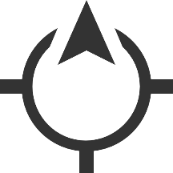 ImagenDescripciónSur ImagenDescripciónEste ImagenDescripciónOeste ImagenDescripciónNombre Área Teléfono Extensión COORDINADOR GENERALCOORDINADOR GENERALCOORDINADOR GENERALCOORDINADOR GENERALBRIGRADA DE EVACUACIÓNBRIGRADA DE EVACUACIÓNBRIGRADA DE EVACUACIÓNBRIGRADA DE EVACUACIÓNBRIGADA INCENDIOSBRIGADA INCENDIOSBRIGADA INCENDIOSBRIGADA INCENDIOSBRIGADA PRIMEROS AUXILIOSBRIGADA PRIMEROS AUXILIOSBRIGADA PRIMEROS AUXILIOSBRIGADA PRIMEROS AUXILIOSBRIGADA BÚSQUEDA Y RESCATEBRIGADA BÚSQUEDA Y RESCATEBRIGADA BÚSQUEDA Y RESCATEBRIGADA BÚSQUEDA Y RESCATEBRIGADA COMUNICACIÓNBRIGADA COMUNICACIÓNBRIGADA COMUNICACIÓNBRIGADA COMUNICACIÓNBRIGADA (OTRA)BRIGADA (OTRA)BRIGADA (OTRA)BRIGADA (OTRA)Corporación UbicaciónTeléfono(s)Tiempo Traslado (min)Tiempo Respuesta(min)BOMBEROS BOMBEROS BOMBEROS BOMBEROS BOMBEROS SERVICIOS MÉDICOS SERVICIOS MÉDICOS SERVICIOS MÉDICOS SERVICIOS MÉDICOS SERVICIOS MÉDICOS CUERPOS POLICIACOS CUERPOS POLICIACOS CUERPOS POLICIACOS CUERPOS POLICIACOS CUERPOS POLICIACOS SERVICIOS ESPECIALIZADOS - DESASTRES SERVICIOS ESPECIALIZADOS - DESASTRES SERVICIOS ESPECIALIZADOS - DESASTRES SERVICIOS ESPECIALIZADOS - DESASTRES SERVICIOS ESPECIALIZADOS - DESASTRES OTROS OTROS OTROS OTROS OTROS AntesABCDDuranteABCDDespuésABCDAntesABCDDuranteABCDDespuésABCDAntesABCDDuranteABCDDespuésABCDAntesABCDDuranteABCDDespuésABCDAntesABCDDuranteABCDDespuésABCDAntesABCDDuranteABCDDespuésABCDNo.InstalaciónDescripciónRiesgoRiesgoRiesgoRiesgo1  Incendio Explosión Fuga/     DerrameOtro (describir)2  Incendio   Explosión  Fuga/      DerrameOtro (describir)No.CantidadTipoDescripciónImagen110IncendiosExtintor de PQS tipo ABC de 4.5 kgNo.CantidadTipoDescripciónImagen15ProhibiciónProhibido fumar